Book Title:Author: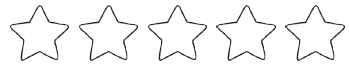 Star Rating  Plot (Give a brief outline of what happens)Characters (Who are they and describe them)Final Summary (What is your opinion of the story and why? What was your favourite part)